Ruta de trabajo.Clase Ed física. (Segundo básico)OBJETIVO DE TRABAJO OA 6 Demostrar habilidades motrices básicas de locomoción, manipulación y estabilidad en diferentes direcciones, alturas y niveles, como saltar de forma continua en un pie y luego en el otro, botear un balón mientras camina, mantener el equilibrio sobre una base a una pequeña altura, realizar suspensiones, giros y rodadas o volteos.OA 11 Practicar actividades físicas, demostrando comportamientos seguros, como: realizar un calentamiento mediante un juego; escuchar y seguir instrucciones; utilizar implementos bajo supervisión; mantener su posición dentro de los límites establecidos para la actividadClase zoom los viernes desde las 12:20 a las 13:00 (no se admitirá alumnos después 5 minutos comenzada la clase).Colócate en un lugar cómodo para la actividad.Ponte ropa cómoda, que no te genere inconvenientes para realizar la actividad. Dispone de tu botella de agua, para cuando necesites hidratarte. ATENTOS A LOS MATERIALES QUE DEBES TENER PARA LA CLASE (Pelota plástica que de bote), PRÓXIMA CLASE CONTROL DE ESTOS MISMOS EJERCICIOS.RECUERDA QUE LA PARTICIPACIÓN EN CLASES TAMBIÉN ES PARTE DE TU EVALUACIÓN EN ESTA ASIGNATURA, POR LO QUE TU CÁMARA DEBE PERMANECER ENCENDIDA DURANTE TODA LA CLASE.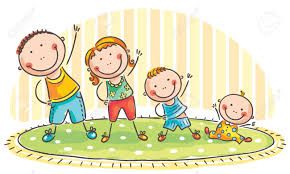 ¡Disfruta de tu clase de la semana! Tía Soledad.